Yellow shows home learning before coming into school for afternoon session as well as Friday and extra home learning activities.Green shows learning that will take place in school during afternoon session. For those working at home only you can do the activities in any order by picking and choosing what you do when as before. Day by day timetables for Monday to Thursday with individual detail of lesson content are below. For those in key worker group, who are in all day, there are suggested activities for your extra sessions.  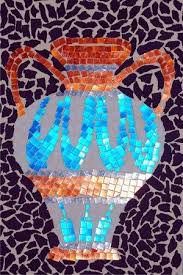 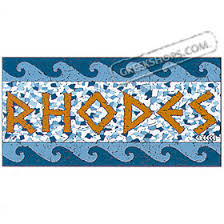 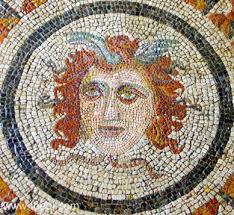 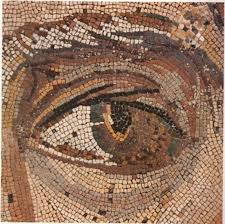 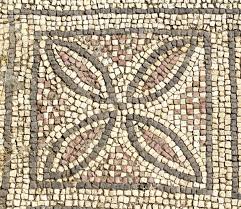 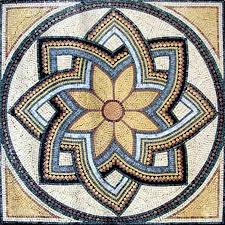 Kestrels Blended learning Timetable 06-07-2020Kestrels Blended learning Timetable 06-07-2020Kestrels Blended learning Timetable 06-07-2020Kestrels Blended learning Timetable 06-07-2020Day EnglishMaths Topic areaMondaySpelling Term 3B week 6Yr3: measure mass 2Yr4: identify anglesArt making a Greek platter or plate using mosaic.TuesdayBBC bitesize newspapersSports report activityYr3: compare massYr4: compare and order anglesPSHE: Be Yourself – Media WiseWednesdayFact finding and note making for news report. Oak video writing a report.Yr3: add and subtract massYr4: TrianglesTopic Ancient Greek food and farmingThursdayPlanning and writing news report about Frieth SchoolYr3: measure capacity 2Yr4: Quadrilaterals Science reversible and irreversible reactions BBC bitesizeFridayEdit and write up news report as an actual piece to put in the paper.Yr3: compare capacityYr4: Consolidation of shapeMusic Extra leaningPurple Mash Todo reading chapter book and activitiesSir Linkalot spellingsTT RockstarsMathletics Education city gamesKids classroom secrets Mindfulness activitiesScience challenges (found on web site on class pages called science pupil page)PE sport activitiesREFrenchMonday 6th July 2020Monday 6th July 2020Monday 6th July 2020Monday 6th July 2020Year 3: Watch the White Rose video https://whiterosemaths.com/homelearning/year-3/  on measure mass 2. Complete worksheets for Monday lesson 1. Extension task: See worksheet on class page on mass for MondayYear 3: Watch the White Rose video https://whiterosemaths.com/homelearning/year-3/  on measure mass 2. Complete worksheets for Monday lesson 1. Extension task: See worksheet on class page on mass for MondayYear 3: Watch the White Rose video https://whiterosemaths.com/homelearning/year-3/  on measure mass 2. Complete worksheets for Monday lesson 1. Extension task: See worksheet on class page on mass for MondayArt This week we are looking at Greek food and farming, so I thought it may be nice to create your own platter or plate from which to serve your meal. We are going to be using a mosaic technique to form a picture or pattern on your plate. See examples below. You can use any materials you have such as paper, buttons, pebbles, coloured beads, plastic bags etc. The earliest decorated mosaics in the Greco-Roman world were made in Greece in the late 5th century BCE, using black and white pebbles. Mosaics made with cut cubes (tesserae) of stone, ceramic, or glass were probably developed in the 3rd century BCE, and soon became standardIf you would like a real challenge have clay and coloured stones available you could make an actual plate by pushing the pebbles into the clay itself. We will be using paper plates and coloured card in school as this is easier to manage in the time we have.  Year 4: Watch the video from White Rose https://whiterosemaths.com/homelearning/year-4/  on identifying anglesComplete the worksheets for Monday lesson 1Extension:  Deep sea dive feeding Bruce - try the extension worksheet for Monday identifying and drawing different angles. Year 4: Watch the video from White Rose https://whiterosemaths.com/homelearning/year-4/  on identifying anglesComplete the worksheets for Monday lesson 1Extension:  Deep sea dive feeding Bruce - try the extension worksheet for Monday identifying and drawing different angles. Year 4: Watch the video from White Rose https://whiterosemaths.com/homelearning/year-4/  on identifying anglesComplete the worksheets for Monday lesson 1Extension:  Deep sea dive feeding Bruce - try the extension worksheet for Monday identifying and drawing different angles. Art This week we are looking at Greek food and farming, so I thought it may be nice to create your own platter or plate from which to serve your meal. We are going to be using a mosaic technique to form a picture or pattern on your plate. See examples below. You can use any materials you have such as paper, buttons, pebbles, coloured beads, plastic bags etc. The earliest decorated mosaics in the Greco-Roman world were made in Greece in the late 5th century BCE, using black and white pebbles. Mosaics made with cut cubes (tesserae) of stone, ceramic, or glass were probably developed in the 3rd century BCE, and soon became standardIf you would like a real challenge have clay and coloured stones available you could make an actual plate by pushing the pebbles into the clay itself. We will be using paper plates and coloured card in school as this is easier to manage in the time we have.  Home learning morning session.Spelling: Please go to your spelling booklet 3B and complete week 6. Year 3 are looking at silent letters revision.Year 4 are looking at adverbials of manner.Look through the powerpoint presentation from the web page to help you understand the spelling patterns then complete your workbook.I have also attached the wordsearch, handwriting sheet and another activity for you to do as well should you wish to have a go. Spelling: Please go to your spelling booklet 3B and complete week 6. Year 3 are looking at silent letters revision.Year 4 are looking at adverbials of manner.Look through the powerpoint presentation from the web page to help you understand the spelling patterns then complete your workbook.I have also attached the wordsearch, handwriting sheet and another activity for you to do as well should you wish to have a go. Spelling: Please go to your spelling booklet 3B and complete week 6. Year 3 are looking at silent letters revision.Year 4 are looking at adverbials of manner.Look through the powerpoint presentation from the web page to help you understand the spelling patterns then complete your workbook.I have also attached the wordsearch, handwriting sheet and another activity for you to do as well should you wish to have a go. Extra Activities Key Workers Extra Activities Key Workers Joe wicks PE session Joe wicks PE session Tuesday 7th  July 2020Tuesday 7th  July 2020Tuesday 7th  July 2020Tuesday 7th  July 2020EnglishFirst of all I would like you to watch the bitesize video on features of a news report. https://www.bbc.co.uk/bitesize/topics/z2yycdm/articles/z2gk9qt Activity: Using the sheets on Sports report, match the elements of a report to the actual article. There is a second sheet which may support you to think of some questions to ask about who, what, where, when and why. Extension: Can you write a short report on a sporting event you have been to or watched? Make sure you have used the key features for a news report.EnglishFirst of all I would like you to watch the bitesize video on features of a news report. https://www.bbc.co.uk/bitesize/topics/z2yycdm/articles/z2gk9qt Activity: Using the sheets on Sports report, match the elements of a report to the actual article. There is a second sheet which may support you to think of some questions to ask about who, what, where, when and why. Extension: Can you write a short report on a sporting event you have been to or watched? Make sure you have used the key features for a news report.EnglishFirst of all I would like you to watch the bitesize video on features of a news report. https://www.bbc.co.uk/bitesize/topics/z2yycdm/articles/z2gk9qt Activity: Using the sheets on Sports report, match the elements of a report to the actual article. There is a second sheet which may support you to think of some questions to ask about who, what, where, when and why. Extension: Can you write a short report on a sporting event you have been to or watched? Make sure you have used the key features for a news report.PSHE What do you think the phrase ‘in the media’ means? Helpful or Harmful? From the powerpoint, you are going to be looking at some images and headlines from the media. For each image shown in the Lesson Presentation, you need to think about what messages are being given. Then I want you to decide if the messages are helpful or harmful.Extension: Can you create a poster to encourage others to be media wise. Remember to help them be aware of the media and the messages they portray as well as inspire them to be themselves?Home learning morning session.Year 3 Maths: Watch the White Rose video  on https://whiterosemaths.com/homelearning/year-3/ on compare massComplete the worksheets for Tuesday lesson 2Extension task: Mass and capacity sheet on class page.Year 3 Maths: Watch the White Rose video  on https://whiterosemaths.com/homelearning/year-3/ on compare massComplete the worksheets for Tuesday lesson 2Extension task: Mass and capacity sheet on class page.Year 3 Maths: Watch the White Rose video  on https://whiterosemaths.com/homelearning/year-3/ on compare massComplete the worksheets for Tuesday lesson 2Extension task: Mass and capacity sheet on class page.Home learning morning session.Year 4 Maths: Watch the video on compare and order angles from the white rose web site https://whiterosemaths.com/homelearning/year-4/Complete the worksheets provided for Tuesday lesson 2Extension: Complete the next sheet extension Tuesday on angles in triangles from classroom secrets.Year 4 Maths: Watch the video on compare and order angles from the white rose web site https://whiterosemaths.com/homelearning/year-4/Complete the worksheets provided for Tuesday lesson 2Extension: Complete the next sheet extension Tuesday on angles in triangles from classroom secrets.Year 4 Maths: Watch the video on compare and order angles from the white rose web site https://whiterosemaths.com/homelearning/year-4/Complete the worksheets provided for Tuesday lesson 2Extension: Complete the next sheet extension Tuesday on angles in triangles from classroom secrets.Extra Activities Key Workers Extra Activities Key Workers Looking after you wellbeing activitiesLooking after you wellbeing activitiesWednesday 8th  July 2020Wednesday 8th  July 2020Wednesday 8th  July 2020Wednesday 8th  July 2020Topic: This week you are going to study about the food and farming in Ancient Greece. Have a look at the following web site to find out what they did eat and grow.https://www.historyforkids.net/greek-food.htmlhttps://www.thespruceeats.com/what-did-the-ancient-greeks-eat-1706101 https://www.youtube.com/watch?v=W-hIxqAFfOM lots of different recipes,,,it is a little fast with lots done in one video.Activity: Look at the food choices that are typical Ancient Greek meals. You are going to create a menu for a Greek meal of your choice. There are some links to recipes to get you started or that you may like to try out at home. Topic: This week you are going to study about the food and farming in Ancient Greece. Have a look at the following web site to find out what they did eat and grow.https://www.historyforkids.net/greek-food.htmlhttps://www.thespruceeats.com/what-did-the-ancient-greeks-eat-1706101 https://www.youtube.com/watch?v=W-hIxqAFfOM lots of different recipes,,,it is a little fast with lots done in one video.Activity: Look at the food choices that are typical Ancient Greek meals. You are going to create a menu for a Greek meal of your choice. There are some links to recipes to get you started or that you may like to try out at home. Topic: This week you are going to study about the food and farming in Ancient Greece. Have a look at the following web site to find out what they did eat and grow.https://www.historyforkids.net/greek-food.htmlhttps://www.thespruceeats.com/what-did-the-ancient-greeks-eat-1706101 https://www.youtube.com/watch?v=W-hIxqAFfOM lots of different recipes,,,it is a little fast with lots done in one video.Activity: Look at the food choices that are typical Ancient Greek meals. You are going to create a menu for a Greek meal of your choice. There are some links to recipes to get you started or that you may like to try out at home. English: First of all today I want you to go to national Oak website and watch the lesson on news reports. https://classroom.thenational.academy/lessons/read-the-example-and-identify-the-key-features There are activity sheets at the end of the section for you to have a go at (I will try and put a hard copy of these on the class page if you wanted to print them out). Remember that Oak has the control bar at the bottom so you need to get rid of the cookie bar in order to see it.  Activity: Looking at the events that have happened this year at Frieth (see calendar of events on the class page), I would like you to choose 3 that you remember well. You are going to make notes about these events in preparation to write your report tomorrow.Home learning morning session.Year 3: Watch the White Rose video https://whiterosemaths.com/homelearning/year-3/  on add and subtract massComplete the worksheets for Wednesday lesson 3Extension task: See class page for classroom secret sheets on adding and subtracting mass. Choose the correct level sheet for yourself. Year 3: Watch the White Rose video https://whiterosemaths.com/homelearning/year-3/  on add and subtract massComplete the worksheets for Wednesday lesson 3Extension task: See class page for classroom secret sheets on adding and subtracting mass. Choose the correct level sheet for yourself. Year 3: Watch the White Rose video https://whiterosemaths.com/homelearning/year-3/  on add and subtract massComplete the worksheets for Wednesday lesson 3Extension task: See class page for classroom secret sheets on adding and subtracting mass. Choose the correct level sheet for yourself. Home learning morning session.Year 4: Watch the video on triangles from the white rose web page https://whiterosemaths.com/homelearning/year-4/Complete the worksheets provided for Wednesday lesson 3.Extra activity: Choose your level sheet from classroom secret on trianglesExtension: Have a go at the extension task from nrich https://nrich.maths.org/1048 which is linked to fractions of a shape.Year 4: Watch the video on triangles from the white rose web page https://whiterosemaths.com/homelearning/year-4/Complete the worksheets provided for Wednesday lesson 3.Extra activity: Choose your level sheet from classroom secret on trianglesExtension: Have a go at the extension task from nrich https://nrich.maths.org/1048 which is linked to fractions of a shape.Year 4: Watch the video on triangles from the white rose web page https://whiterosemaths.com/homelearning/year-4/Complete the worksheets provided for Wednesday lesson 3.Extra activity: Choose your level sheet from classroom secret on trianglesExtension: Have a go at the extension task from nrich https://nrich.maths.org/1048 which is linked to fractions of a shape.Extra Activities Key Workers Extra Activities Key Workers Times tables colour by number sheets Times tables colour by number sheets Thursday 9th  July 2020Thursday 9th  July 2020Thursday 9th  July 2020Thursday 9th  July 2020English:Today you are going to use the notes you made yesterday to write a news report about events over this year at Frieth School. Remember to go back and check the layout of a news report and the key features it should have.You can write three reports from your notes but if you would like a challenge you can complete a front page news article on the new headteacher. I would really like to make your reports into an actual paper which we can pass to Mrs Nowell to let her know the sorts of things we have enjoyed doing at Frieth. So please do send them in (or bring to class on Monday) once you have edited and typed them up.English:Today you are going to use the notes you made yesterday to write a news report about events over this year at Frieth School. Remember to go back and check the layout of a news report and the key features it should have.You can write three reports from your notes but if you would like a challenge you can complete a front page news article on the new headteacher. I would really like to make your reports into an actual paper which we can pass to Mrs Nowell to let her know the sorts of things we have enjoyed doing at Frieth. So please do send them in (or bring to class on Monday) once you have edited and typed them up.English:Today you are going to use the notes you made yesterday to write a news report about events over this year at Frieth School. Remember to go back and check the layout of a news report and the key features it should have.You can write three reports from your notes but if you would like a challenge you can complete a front page news article on the new headteacher. I would really like to make your reports into an actual paper which we can pass to Mrs Nowell to let her know the sorts of things we have enjoyed doing at Frieth. So please do send them in (or bring to class on Monday) once you have edited and typed them up.Science: Reversible and irreversible reactions Go to the BBC bitesize page and watch the videos on reversible and irreversible reactions. There are 3 videos and activities for you to complete online. https://www.bbc.co.uk/bitesize/articles/z4vc86fThen go to the second bitesize site on understanding more about what irreversible reactions are  https://www.bbc.co.uk/bitesize/topics/zcvv4wx/articles/z9brcwxFor a video and quiz again all online. We will also be checking the salt crystals that we tried to grow from last week if you have done this investigation. Home learning morning session.Year 3: Watch the White rose maths video on measure capacity 2 from the web page https://whiterosemaths.com/homelearning/year-3/Complete worksheets for Thursday lesson 4.Extension task: See the worksheets from classroom secrets on measure capacity 2. Choose the right sheet for yourself. Year 3: Watch the White rose maths video on measure capacity 2 from the web page https://whiterosemaths.com/homelearning/year-3/Complete worksheets for Thursday lesson 4.Extension task: See the worksheets from classroom secrets on measure capacity 2. Choose the right sheet for yourself. Year 3: Watch the White rose maths video on measure capacity 2 from the web page https://whiterosemaths.com/homelearning/year-3/Complete worksheets for Thursday lesson 4.Extension task: See the worksheets from classroom secrets on measure capacity 2. Choose the right sheet for yourself. Home learning morning session.Year 4: watch the video on quadrilaterals from the white rose web page https://whiterosemaths.com/homelearning/year-4/Complete the worksheets provided for Thursday lesson 4.Challenge task: See the classroom secrets sheets on quadrilaterals. Choose the correct sheet for yourself.Year 4: watch the video on quadrilaterals from the white rose web page https://whiterosemaths.com/homelearning/year-4/Complete the worksheets provided for Thursday lesson 4.Challenge task: See the classroom secrets sheets on quadrilaterals. Choose the correct sheet for yourself.Year 4: watch the video on quadrilaterals from the white rose web page https://whiterosemaths.com/homelearning/year-4/Complete the worksheets provided for Thursday lesson 4.Challenge task: See the classroom secrets sheets on quadrilaterals. Choose the correct sheet for yourself.Extra Activities Key Workers Extra Activities Key Workers French: See class page for this week’s activities on French.French: See class page for this week’s activities on French.Friday 3rd July 2020Friday 3rd July 2020Friday 3rd July 2020Friday 3rd July 2020Friday 3rd July 2020Friday 3rd July 2020English:Today you are going to write your own play. It could be on an aspect of the ancient Greeks and then you can use your mask you made in art. Or it can be on the feelings and emotions of a child during lockdown think about the work done in PSHE this week on the positives on lockdown. Or it can be a script about something you are interested in. You can always send me a video or pictures of you performing it or the completed script so I can share this on the class page.English:Today you are going to write your own play. It could be on an aspect of the ancient Greeks and then you can use your mask you made in art. Or it can be on the feelings and emotions of a child during lockdown think about the work done in PSHE this week on the positives on lockdown. Or it can be a script about something you are interested in. You can always send me a video or pictures of you performing it or the completed script so I can share this on the class page.English:Today you are going to write your own play. It could be on an aspect of the ancient Greeks and then you can use your mask you made in art. Or it can be on the feelings and emotions of a child during lockdown think about the work done in PSHE this week on the positives on lockdown. Or it can be a script about something you are interested in. You can always send me a video or pictures of you performing it or the completed script so I can share this on the class page.English:Today you are going to write your own play. It could be on an aspect of the ancient Greeks and then you can use your mask you made in art. Or it can be on the feelings and emotions of a child during lockdown think about the work done in PSHE this week on the positives on lockdown. Or it can be a script about something you are interested in. You can always send me a video or pictures of you performing it or the completed script so I can share this on the class page.Music: See music from you tube and the song sheet for this week. If you can send me a picture of yourself singing I can add this to a video montage for the class. See note on the music sheet. You should have received an email about how to sign into Charanga music. (Your Initial followed by your Surname then FCOE. The password is our class name so mine would be KGreenFCOE   kestrels).Music: See music from you tube and the song sheet for this week. If you can send me a picture of yourself singing I can add this to a video montage for the class. See note on the music sheet. You should have received an email about how to sign into Charanga music. (Your Initial followed by your Surname then FCOE. The password is our class name so mine would be KGreenFCOE   kestrels).Home learning morning session.Home learning morning session.Year 3: Go to the class page and find the classroom secrets sheets on comparing capacity. Choose the relevant sheet for yourself to complete.Year 3: Go to the class page and find the classroom secrets sheets on comparing capacity. Choose the relevant sheet for yourself to complete.Year 3: Go to the class page and find the classroom secrets sheets on comparing capacity. Choose the relevant sheet for yourself to complete.Year 3: Go to the class page and find the classroom secrets sheets on comparing capacity. Choose the relevant sheet for yourself to complete.Home learning morning session.Home learning morning session.Year 4: Go to the class page and find the worksheets on consolidation for the topic of shape. Year 4: Go to the class page and find the worksheets on consolidation for the topic of shape. Year 4: Go to the class page and find the worksheets on consolidation for the topic of shape. Year 4: Go to the class page and find the worksheets on consolidation for the topic of shape. Extra Activities Key Workers Extra Activities Key Workers Extra Activities Key Workers REWhat is best for our world? Does religion help people decide?This week I would like you to think about charities. Which charities have you heard of? Why are they important?Carry out some research for yourself about local charities and how you think they are helping people in the community. If you could create a charity, what would it be for and how do you think it would help people either in the local community or the world as a whole. REWhat is best for our world? Does religion help people decide?This week I would like you to think about charities. Which charities have you heard of? Why are they important?Carry out some research for yourself about local charities and how you think they are helping people in the community. If you could create a charity, what would it be for and how do you think it would help people either in the local community or the world as a whole. REWhat is best for our world? Does religion help people decide?This week I would like you to think about charities. Which charities have you heard of? Why are they important?Carry out some research for yourself about local charities and how you think they are helping people in the community. If you could create a charity, what would it be for and how do you think it would help people either in the local community or the world as a whole. EXTRA English Extra tasks: For those of you who want to keep up with the football, here is a link for maths and English activities for you to try related to the Premier League:  https://central.espresso.co.uk/espresso/modules/m2_premiership/index.html?source=subject-English-KS2-English-Resource%20typesReading Comprehension:Please go to Purple Mash and find your reading book chapters. They are in your todo list but may not be at the top. The titles of the books you are looking for will be one of the following: -The Ostrich with the long neck- Look into my Eyes- Lost Myth of MathosFor each chapter there are activities attached either online via Purple Mash or on the class page in the group reading section. Please make sure you get the correct books activities.English Extra tasks: For those of you who want to keep up with the football, here is a link for maths and English activities for you to try related to the Premier League:  https://central.espresso.co.uk/espresso/modules/m2_premiership/index.html?source=subject-English-KS2-English-Resource%20typesReading Comprehension:Please go to Purple Mash and find your reading book chapters. They are in your todo list but may not be at the top. The titles of the books you are looking for will be one of the following: -The Ostrich with the long neck- Look into my Eyes- Lost Myth of MathosFor each chapter there are activities attached either online via Purple Mash or on the class page in the group reading section. Please make sure you get the correct books activities.English Extra tasks: For those of you who want to keep up with the football, here is a link for maths and English activities for you to try related to the Premier League:  https://central.espresso.co.uk/espresso/modules/m2_premiership/index.html?source=subject-English-KS2-English-Resource%20typesReading Comprehension:Please go to Purple Mash and find your reading book chapters. They are in your todo list but may not be at the top. The titles of the books you are looking for will be one of the following: -The Ostrich with the long neck- Look into my Eyes- Lost Myth of MathosFor each chapter there are activities attached either online via Purple Mash or on the class page in the group reading section. Please make sure you get the correct books activities.English Extra tasks: For those of you who want to keep up with the football, here is a link for maths and English activities for you to try related to the Premier League:  https://central.espresso.co.uk/espresso/modules/m2_premiership/index.html?source=subject-English-KS2-English-Resource%20typesReading Comprehension:Please go to Purple Mash and find your reading book chapters. They are in your todo list but may not be at the top. The titles of the books you are looking for will be one of the following: -The Ostrich with the long neck- Look into my Eyes- Lost Myth of MathosFor each chapter there are activities attached either online via Purple Mash or on the class page in the group reading section. Please make sure you get the correct books activities.Maths Kids classroom secrets have released their own videos (similar to white rose) and worksheets which you can download for further learning on a specific area.Kids Classroom secrets Year 3 https://kids.classroomsecrets.co.uk/category/year-3/Year 4 https://kids.classroomsecrets.co.uk/category/year-4/video-tutorials-year-4-maths/For those who are super maths stars I have put online via purple mash and Mathletics some games and challenges to keep you entertained. I have also put a challenge problem solving pack on the class page for those who have limited computer access and enjoy problem solving. You will need to find the Year 3 and 4 problems and see how many you can solve. Answers are at the end for parents. 